BACCALAURÉAT PROFESSIONNELÉtude et Définition de Produits IndustrielsÉpreuve E3 - Unité : U 33Définition de produit industrielDurée : 4 heures	SESSION 2016	Coefficient : 2Ce sujet comporte :Calculatrice autorisée conformément à la circulaire N° 99-186 du 16/11/1999 et documents personnels autorisés.DOSSIER DEPRÉSENTATIONDocuments remis au candidat :PRÉSENTATION DE L’ENTREPRISE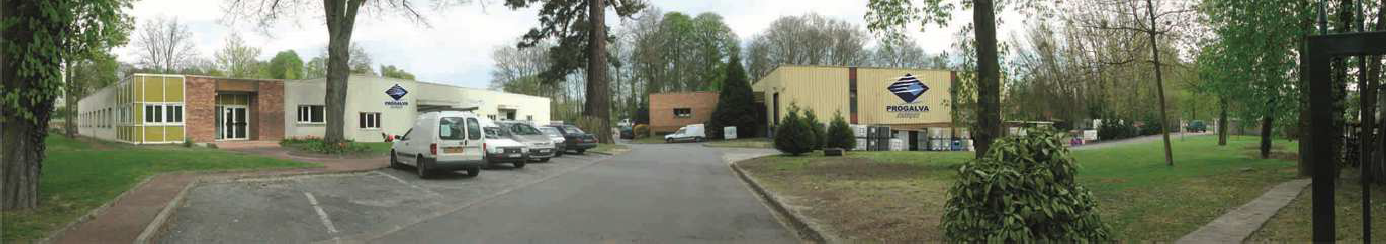 Dossier présentationMise en situation, descriptif et fonctionnement (doc.page 4/21)Problématique (doc.page 5/21)Analyse fonctionnelle (doc.page 5/21)Nomenclature (doc.page 7/21)Dessin d’ensemble (doc.page 8/21)Dessin d’ensemble éclaté (doc.page 9/21)Dossier travailTravail à effectuer (doc.page 10/21au doc.page19/21)Tableau des temps conseillés (doc.page20/21)Fiche de procédure (doc.page20/21)Document ressources SolidWorks (doc.page 21/21)Depuis 1968, PROGALVA NET & 9 devenue PROGALVA ENERGIES est fabricant de matériel et produits d’entretien pour la maintenance en génie climatique. À l’écoute de sa clientèle, afin de faire évoluer son offre, PROGALVA ÉNERGIES est la seule entreprise à proposer une gamme complète pour l’entretien de l’eau, de l’air et du feu.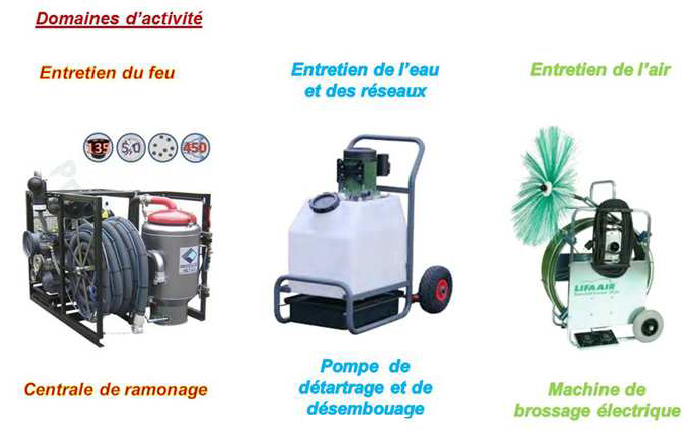 Mise en situation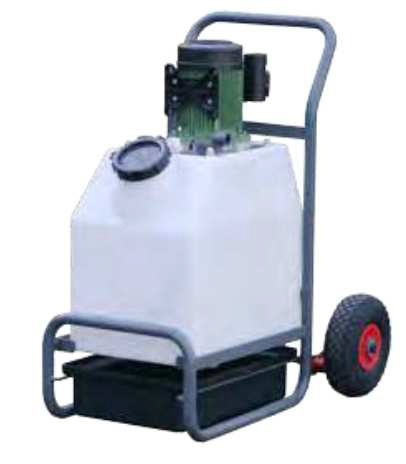 La pompe, Tubnet 6000 4V, assure le détartrage, le désembouage, la désoxydation et le rinçage de tuyauterie de chauffage des pavillons, d’appartements et d’habitats semi- collectif.3. Fonctionnement de la pompe Tubnet 6000 4V.Le circuit de chauffage central est relié, par des flexibles, aux orifices de la pompe Tubnet.Le produit acide du Tubnet est injecté dans les canalisations par l’orifice d’injection. Une fois que le fluide a parcouru toute la canalisation il revient dans le Tubnet par l’orifice de retour. Le moteur électrique (Rep09) entraine en rotation la turbine (Rep20+22), par l’intermédiaire de l’arbre (Rep26).Le mouvement de la turbine (Rep20+22) crée une aspiration par les orifices de l’ensemble tube de liaison et réinjecte le produit dans les canalisations.Descriptif du produit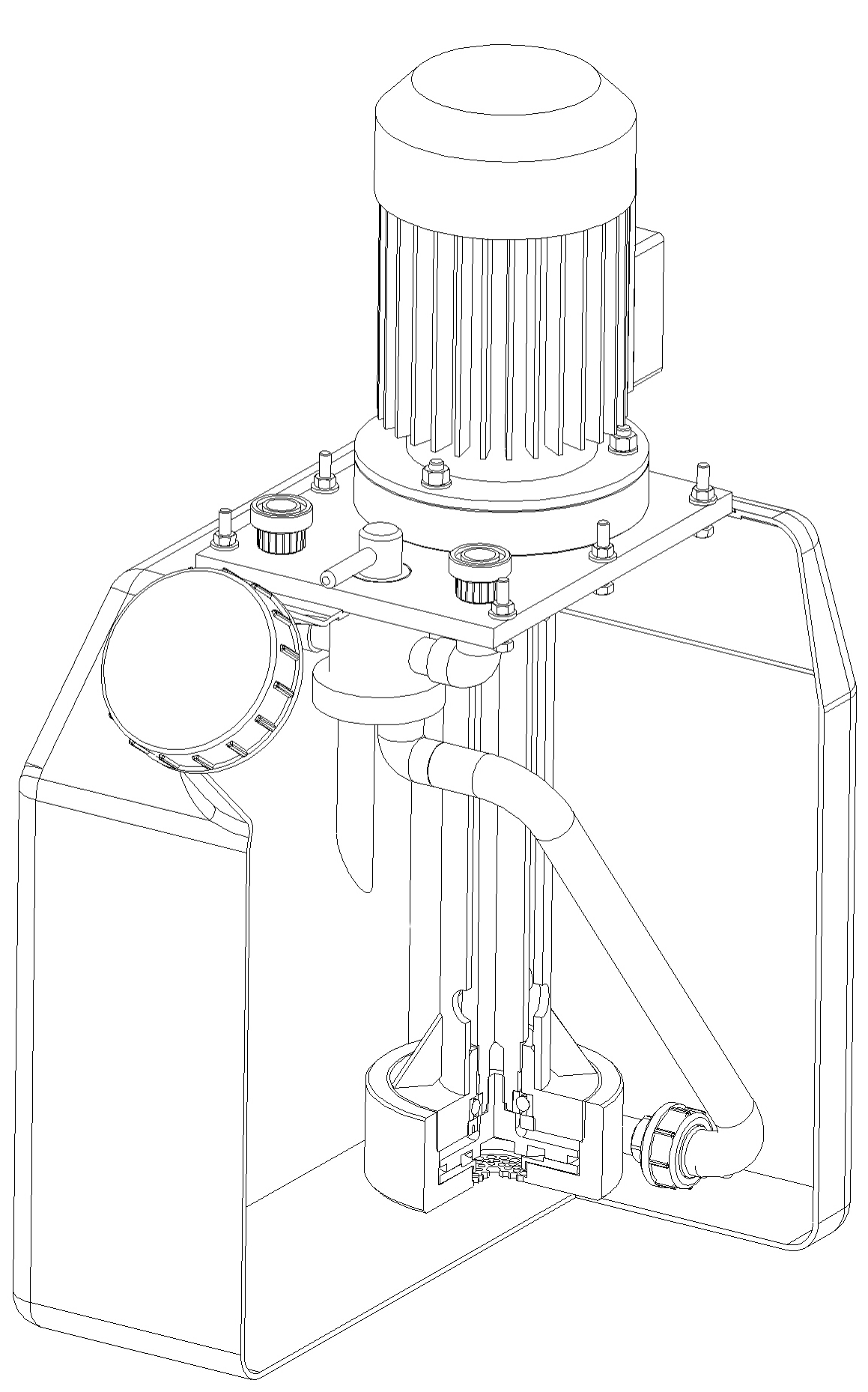 Pour le détartrage, une solution à base d’acide chlorhydrique est injectée dans les canalisations. L’emploi de matériaux résistants à ce milieu acide est nécessaire.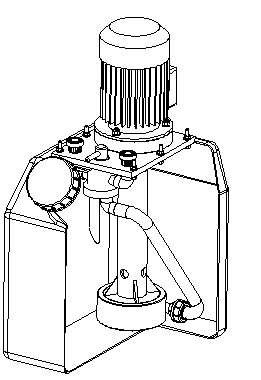 ORIFICE DE RETOUR DU LIQUIDE DE NETTOYAGEORIFICE D’INJECTION DU LIQUIDE DE NETTOYAGEEnsemble tube de liaison (Rep 07+18+24+25):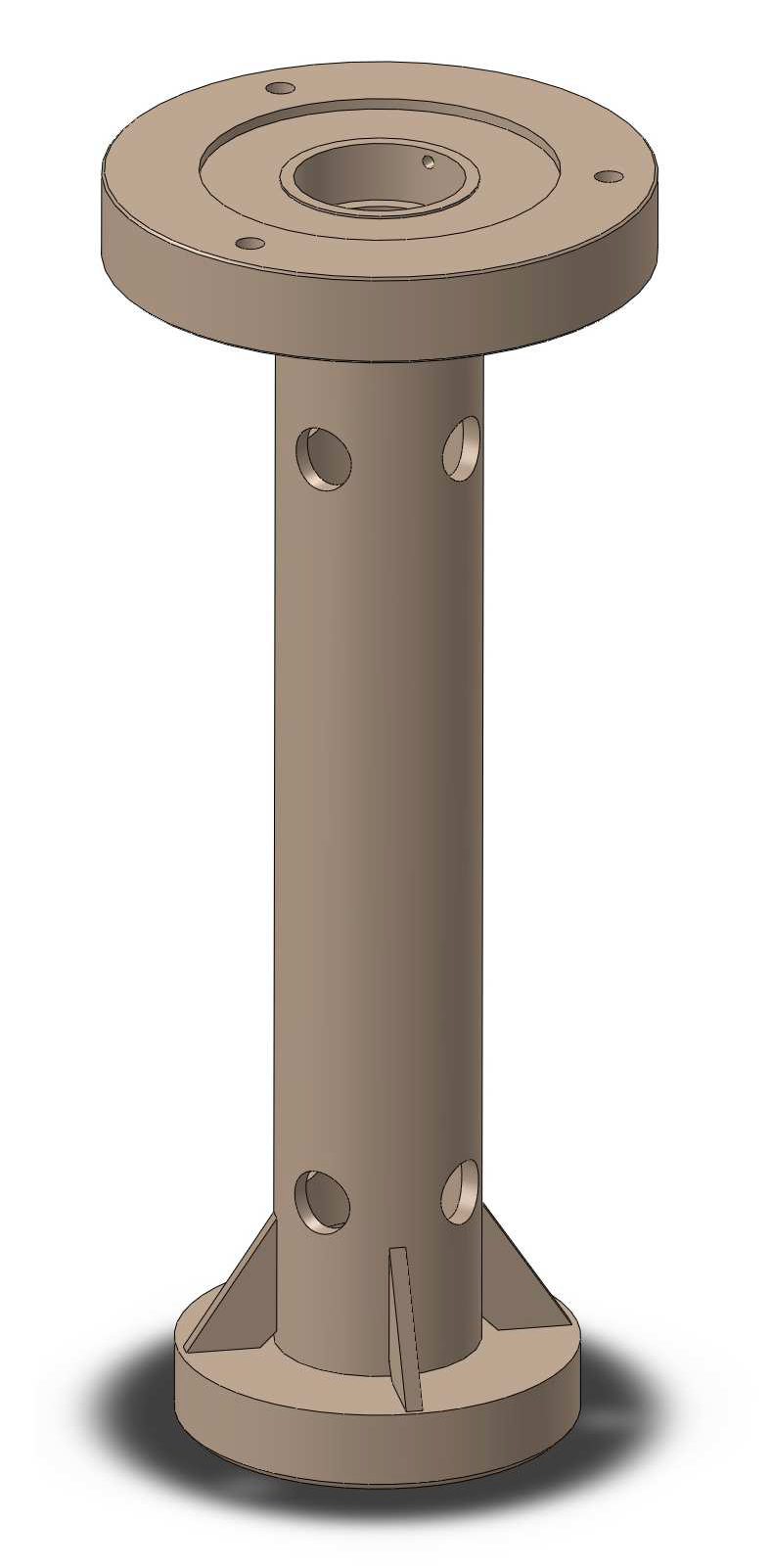 Dans un circuit vidé de tout son fluide, la pompe Tubnet fait circuler un produit acide afin de détartrer les canalisations.Problématique.Les circuits de chauffage étant plus longs dans certaines habitations, PROGALVA a augmenté sa gamme de pompe par un modèle plus puissant, pouvant contenir plus de produit acide. Pour cela, diverses modifications ont été apportées au modèle existant :Changement du moteur pour un modèle plus puissant,Augmentation de la capacité de la cuve,Modification du guidage en rotation de la turbine,Renfort de la partie basse par des goussets,Étanchéité en partie haute afin de supprimer les remontées acides qui endommagent le moteur.Analyse fonctionnelle de l’ensemble tube de liaison (Rep07+18+24+25).Environnement technique de l’ensemble tube de liaison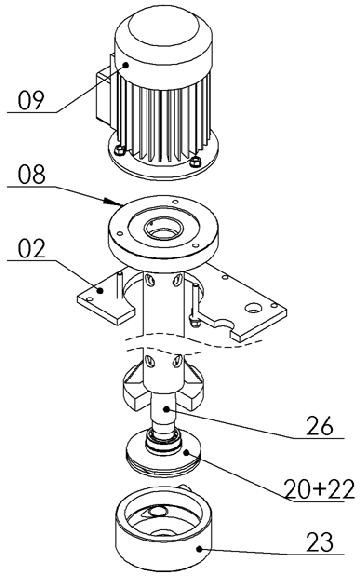 Graphe des fonctionsFP1 : Transmettre le mouvement de rotation du moteur à la turbine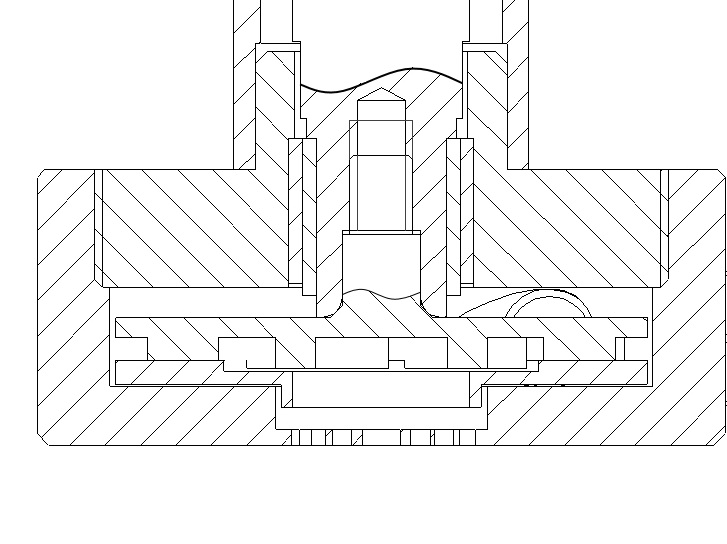 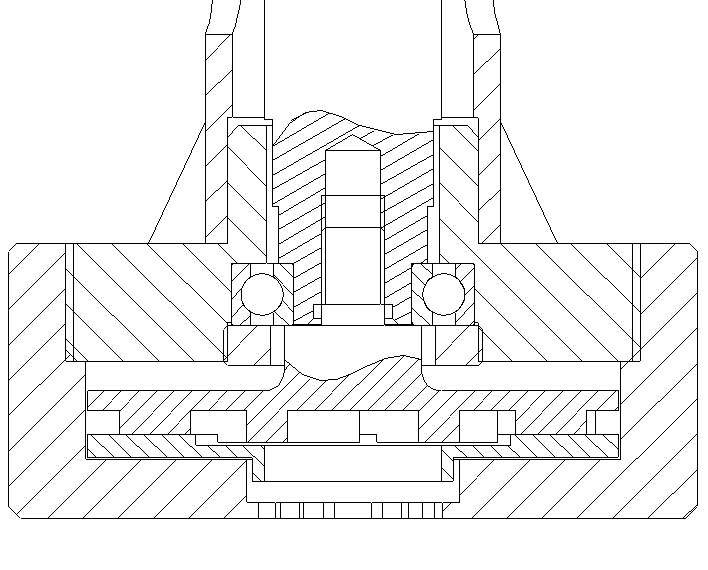 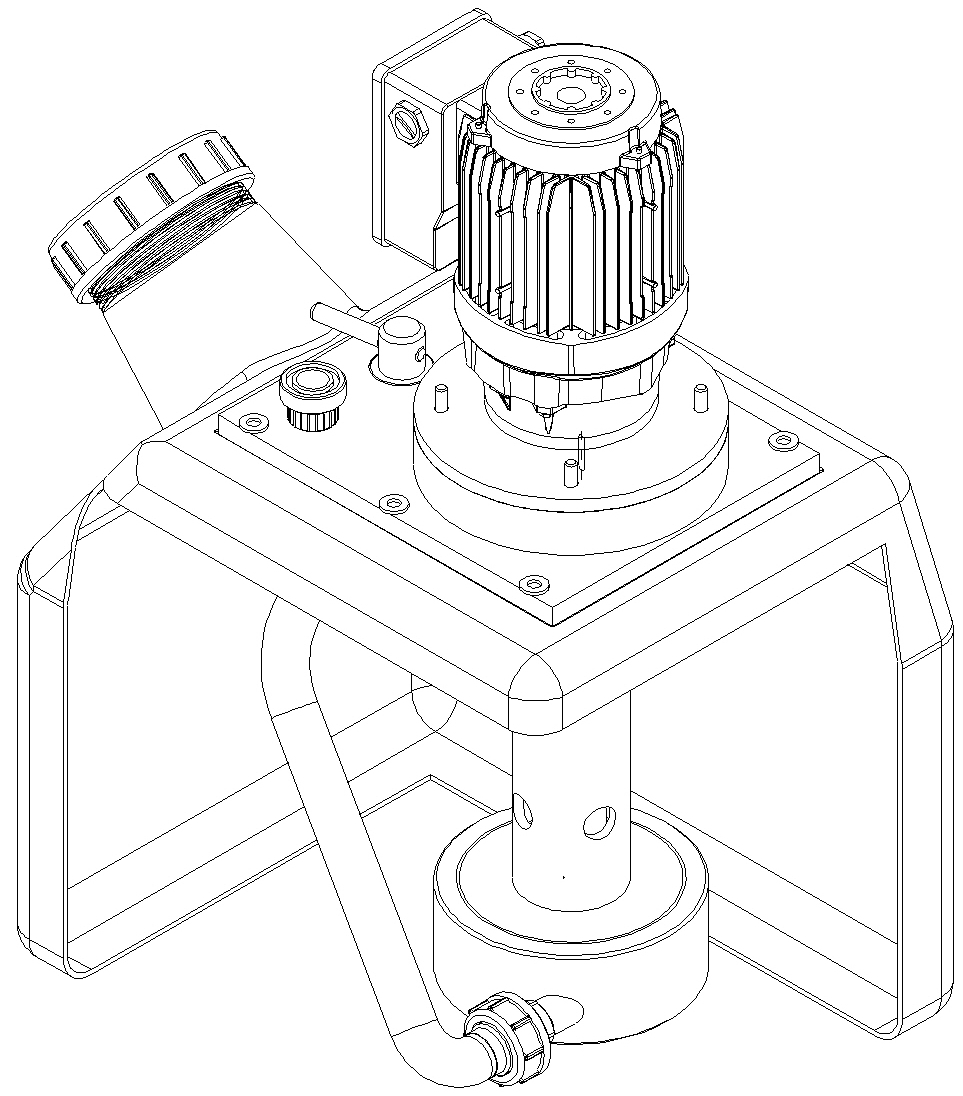 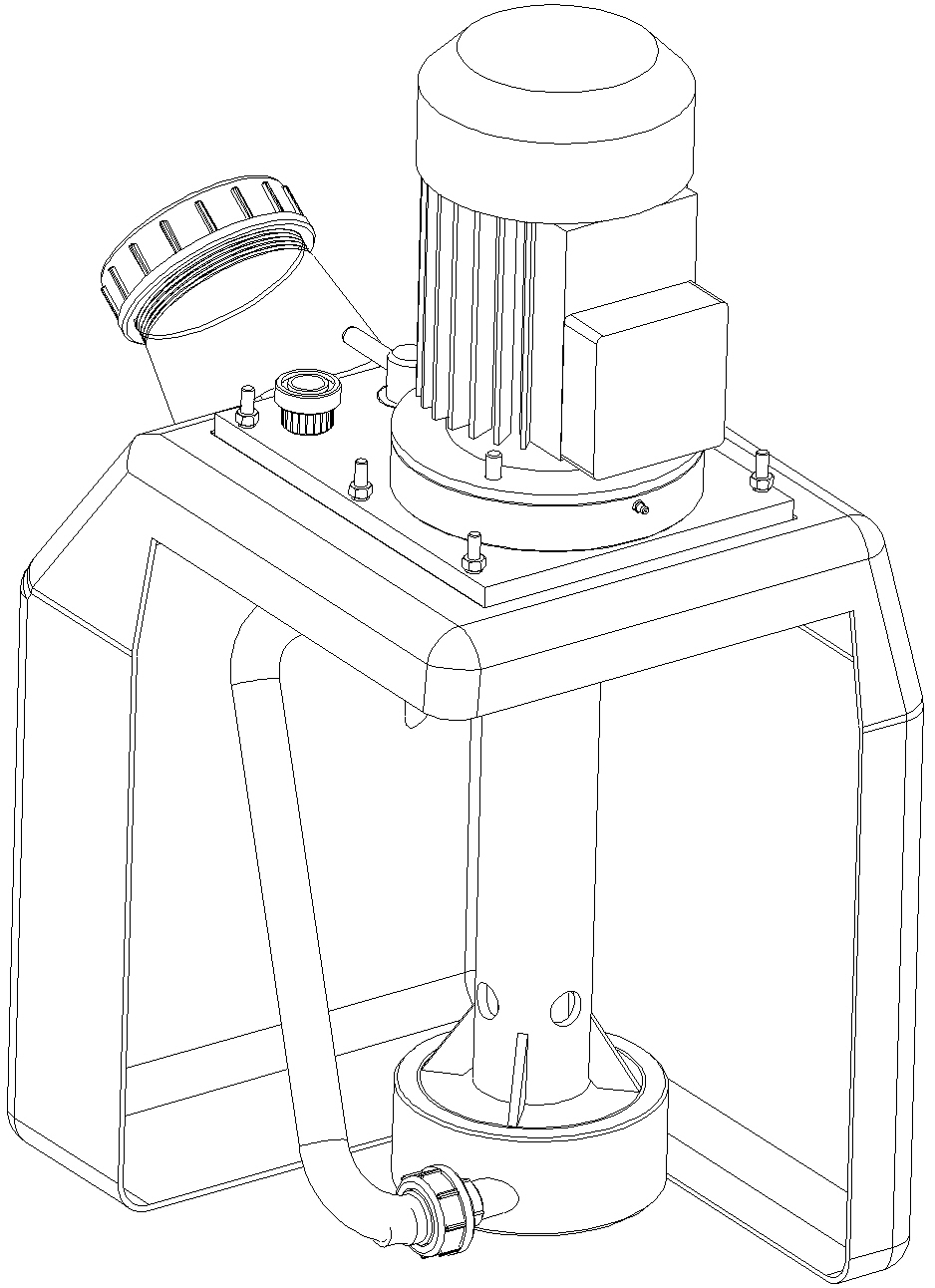 FC1 : S’adapter au moteurFC2 : S’adapter au plateau embaseFC3 : Assurer l’étanchéité de la cuve par feutre gras FC4 : Guider en rotation l’arbreFC5 : S’adapter au corps de pompeDOSSIER TECHNIQUE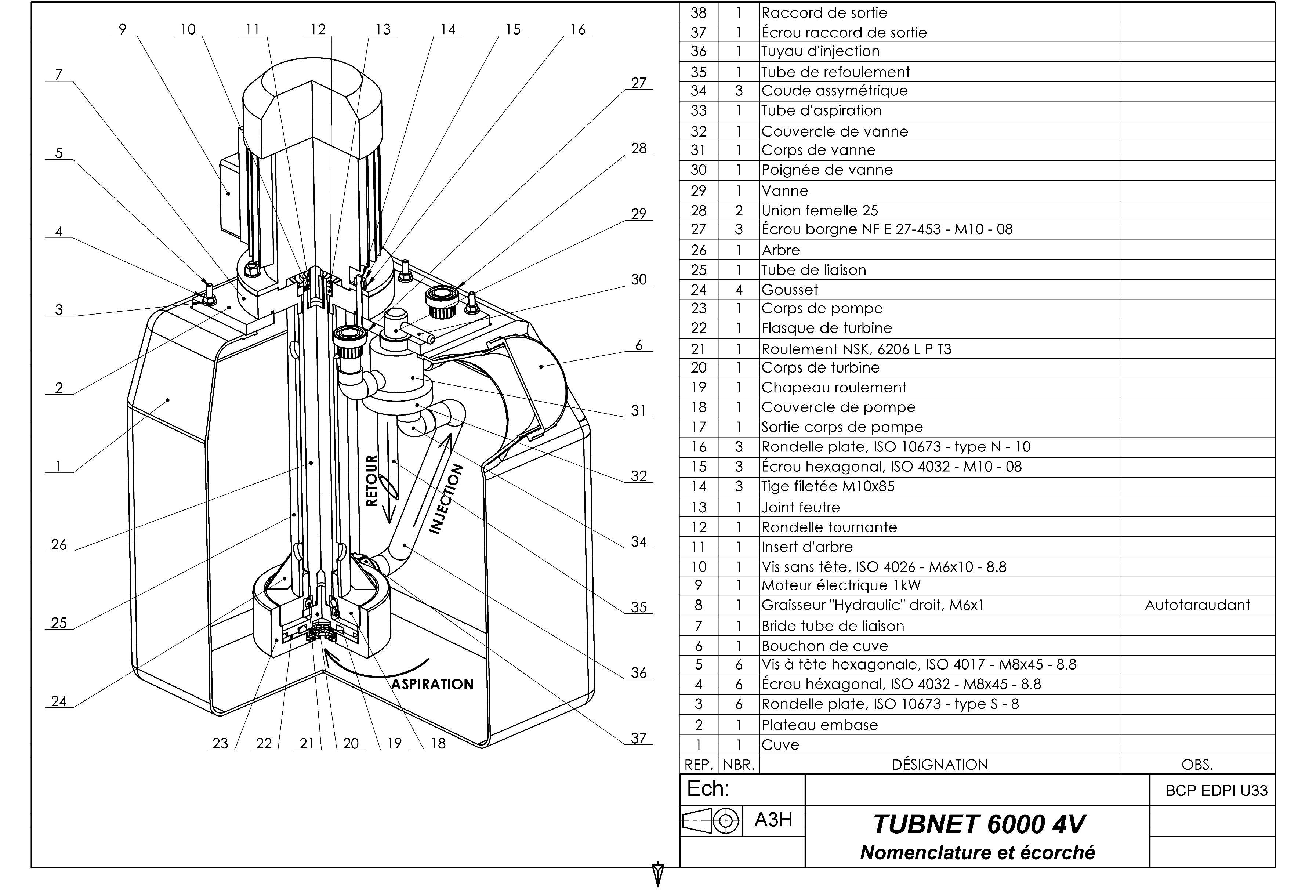 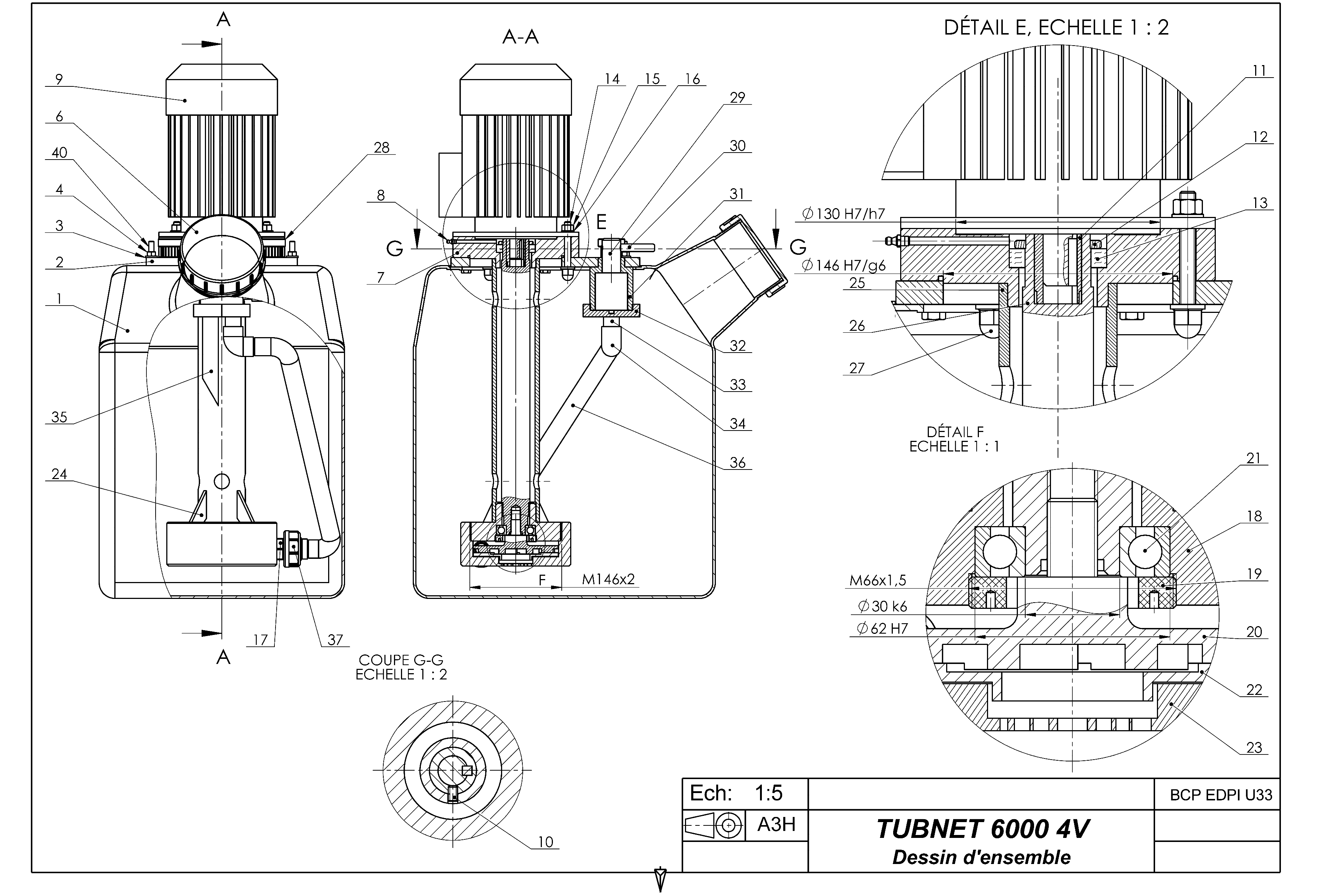 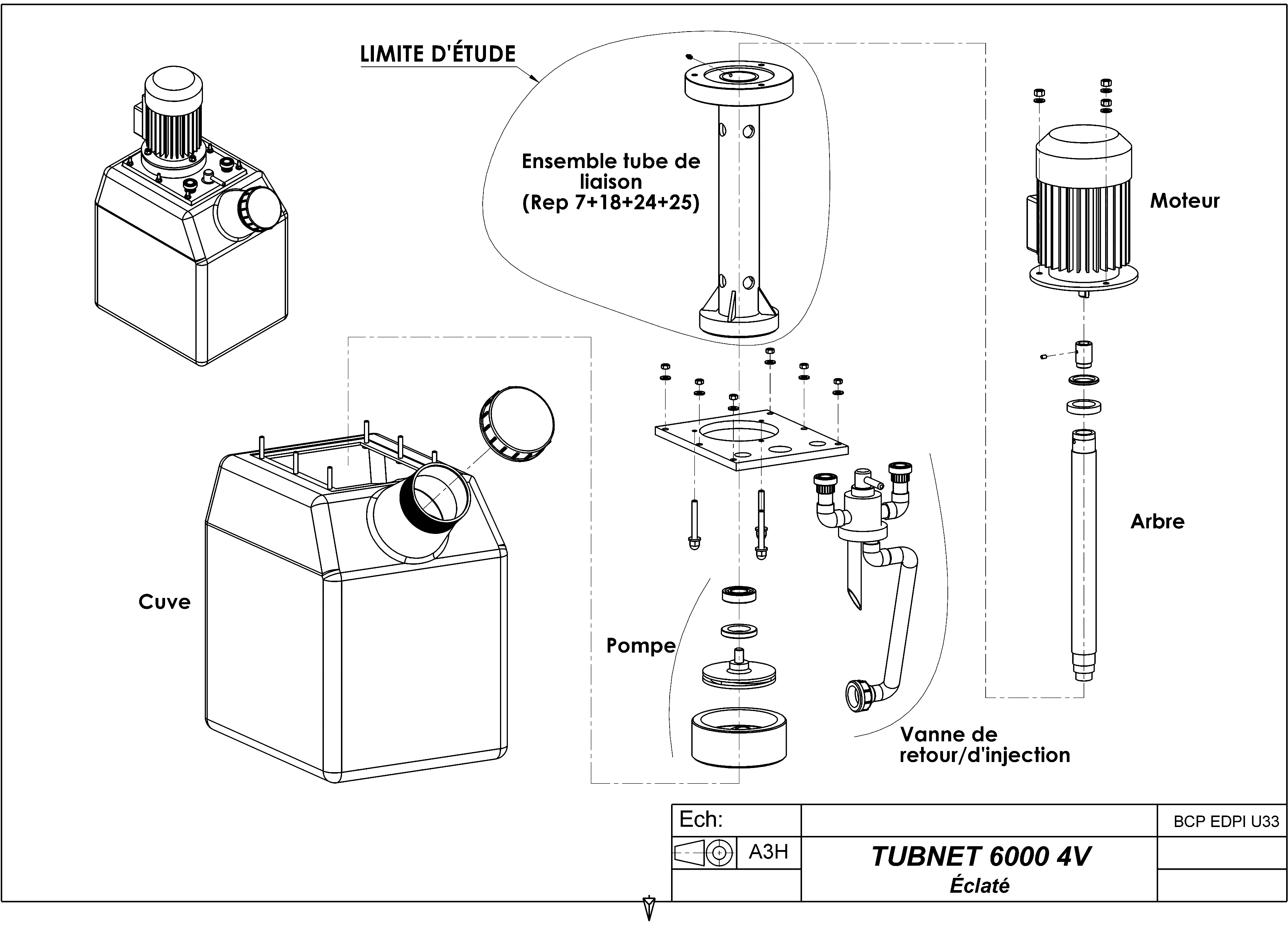 DOSSIER DE TRAVAILIl est interdit aux candidats de signer leur composition ou d'y mettre un signe quelconque pouvant indiquer sa provenance.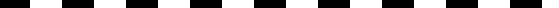 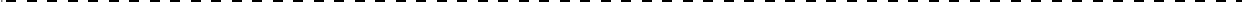 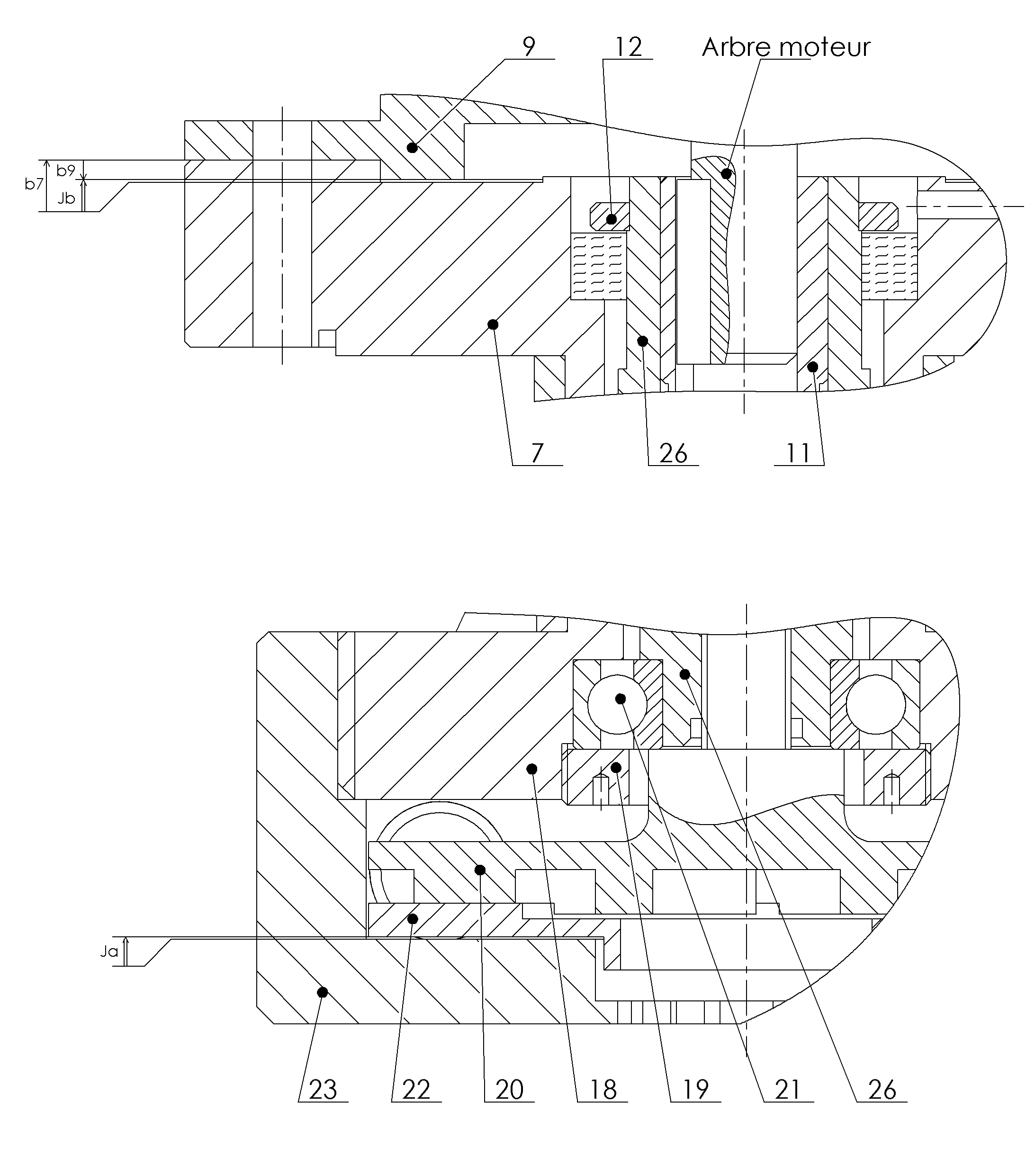 COTATION FONCTIONNELLE (Temps conseillé 20 min)On souhaite :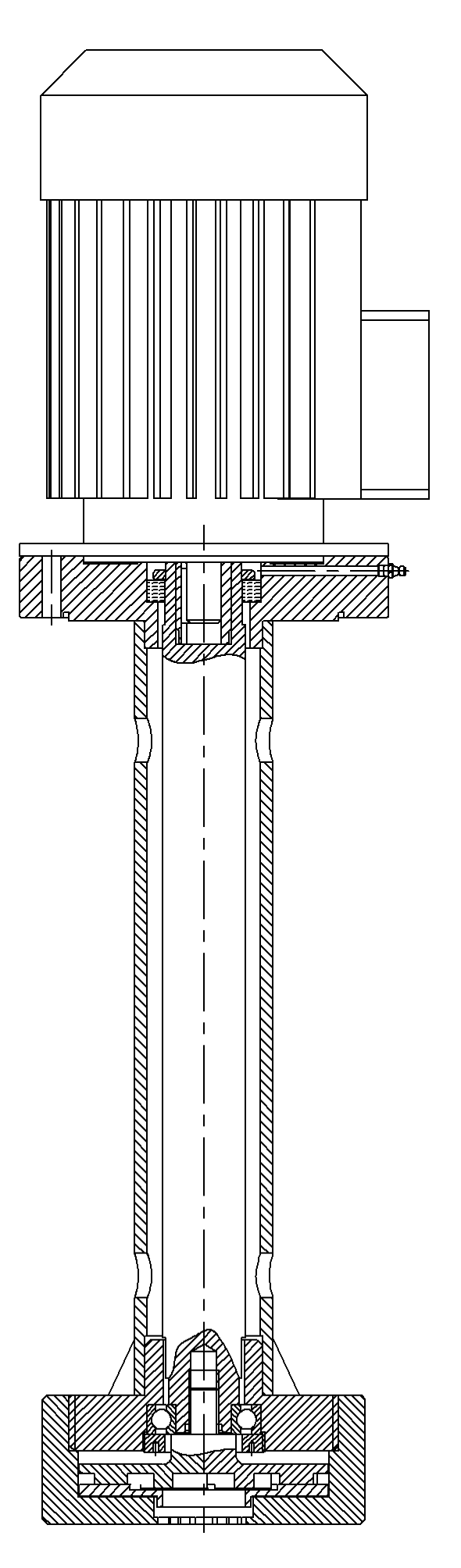 - Définir les cotes du lamage (b7) de la bride tube de liaison (Rep07), permettant la mise en position du moteur (Rep 09).- et définir le jeu Ja entre la face de la bague extérieure du roulement (Rep21) et le fond du filetage du couvercle de pompe(Rep18).Réaliser, sur le dessin ci-contre, la chaîne de cotes relative au jeu Ja, déterminant la profondeur de la portée du roulement.Écrire l’équation algébrique de la chaine de cote relative à Jb.Calculer la valeur de la cote maxi. (b7max) et de la cote mini (b7mini). Écrire la cote b7 tolérancée. On donne :Jbmax = 0,70 mm Jbmini = 0,30 mm etb  = 3,5 ±0,1RECHERCHE DES GROUPES FONCTIONNELS DE SURFACES ET DE LEURS RELATIONS.(Temps conseillé 90 min)À partir du graphe des fonctions page 5/21 et de l’ensemble du dossier, il vous est demandé d’effectuer le repérage et la définition des Groupes Fonctionnels de Surfaces de l’ensemble tube de liaison (Rep07+18+24+25) ainsi que la définition associée aux Relations R1, R2, R3 et R4.Travailler sur les documents pages 13/21 à 18/21.Mettre en couleur les surfaces fonctionnelles étudiées sur les dessins du tableau.Inscrire dans le tableau :la cotation dimensionnelle avec les tolérances ;les spécifications de forme (sans indication de la valeur numérique) ;les spécifications de position (sans indication de la valeur numérique) ;les états de surfaces sans indications chiffrées.Mettre en place sur les figures les indications de cotation.Identification des surfaces fonctionnelles de l’ensemble tube de liaisonSur la vue ci-dessous, repérer en les coloriant les groupes fonctionnels de surfaces (GFS) participant aux fonctions techniques identifiées sur le diagramme APTE du document page 5/21, par des couleurs différentes.Les surfaces liées au GFS1 sont déjà définies, à titre d’exemple, dans le tableau page 14/21. Légende des couleurs utilisées dans les tableaux pages 14/21 à 18/21 :GFS.1 (pour FC.1) :ORANGE(cf page14/21)	GFS.2 (pour FC.2) :  ROUGE(cf page15/21) GFS.3 (pour FC.4) :BLEU(cf page16/21)	GFS.4 (pour FC.5) :  GRIS(cf page17/21) GFS.5 (pour FC.3) :VERT(cf page18/21)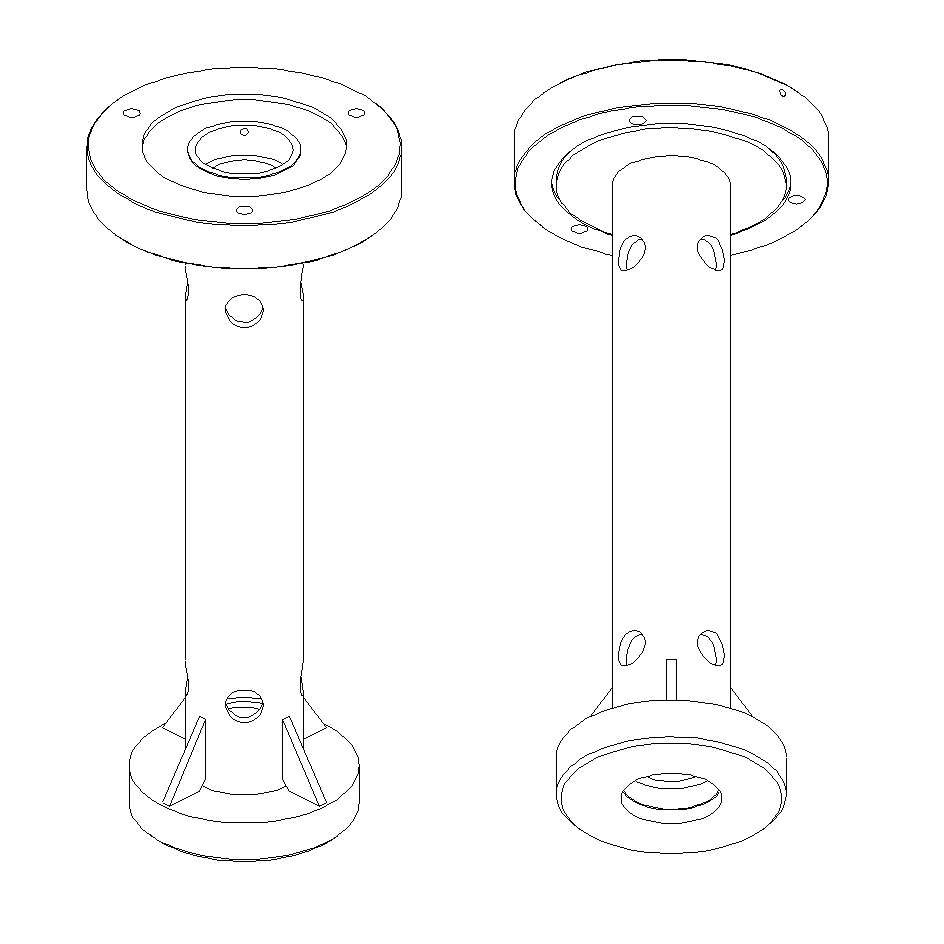 Tableau de préparation à la cotationCompléter le tableau ci-dessous en indiquant les pièces en contact, la nature géométrique des surfaces, ainsi que la cotation proposée.FonctionsPièces en contactSurfaces fonctionnellesÀ repasser en orange sur les perspectives ci-dessousNature géométrique des surfaces fonctionnellesDimensions fonctionnellesTolérances géométriques (formes, orientation, position, battement), cotes fonctionnelles issues des chaînes de cotes, états de surface …FC1S’adapter au moteurGFS1Exemple de cotation pour la MEP : dans cet exemple vous n’avez qu’à compléter la dimension b7, la cote encadrée et la localisationMise en positionMaintenir en positionMoteur électriqueTige filetée M10Surface Plane circulaire Surface Cylindrique…………………Ø 130 H7b7 : …………………..…………..…………..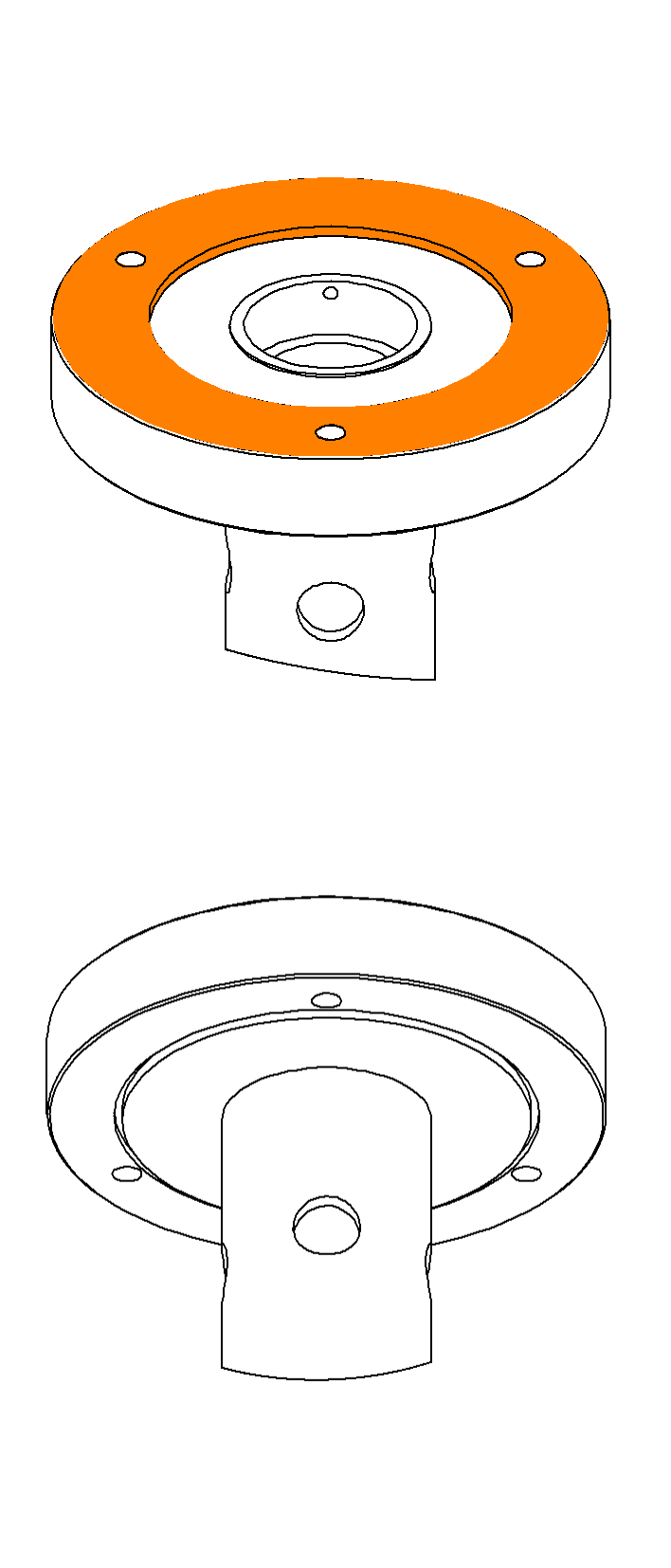 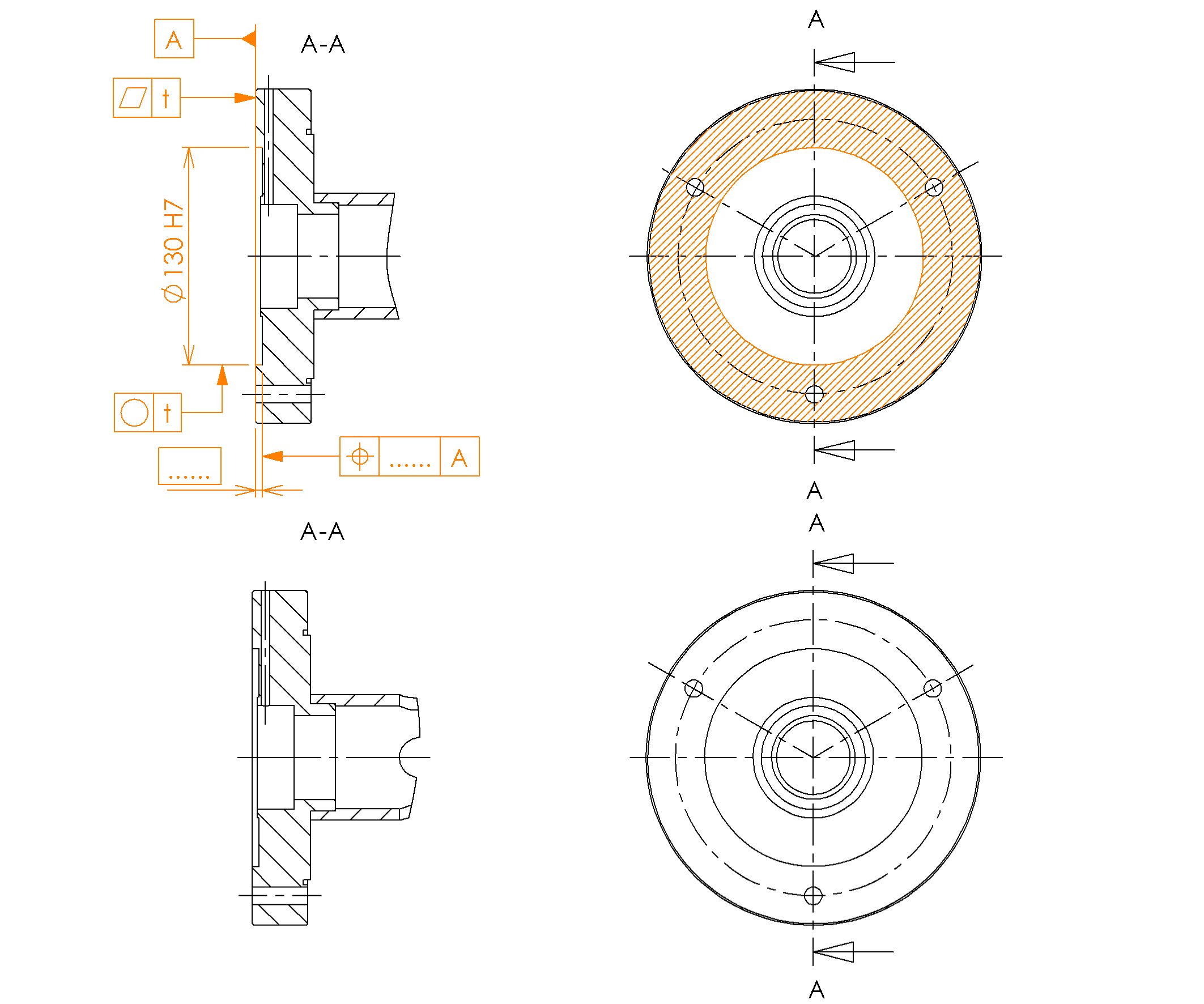 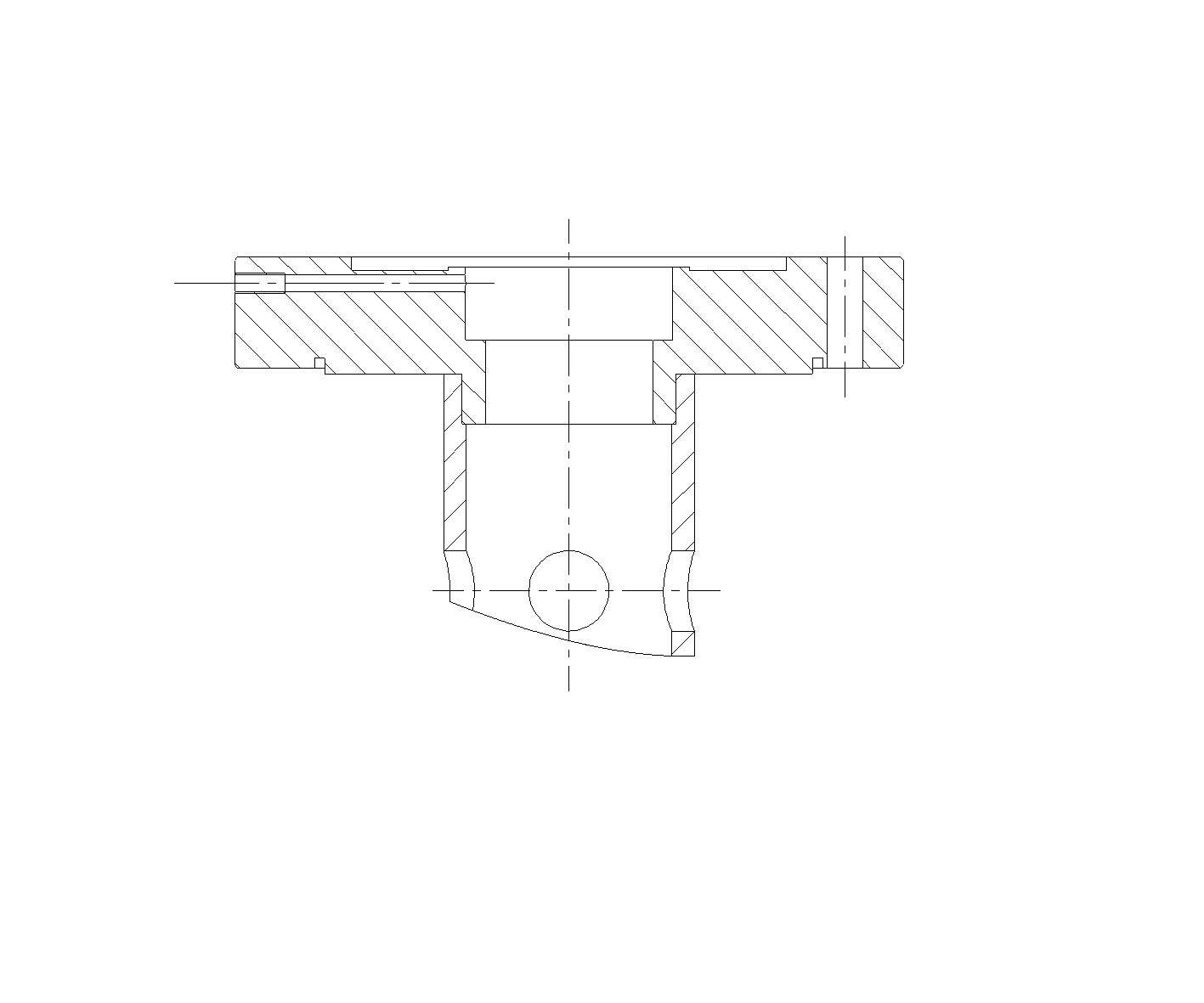 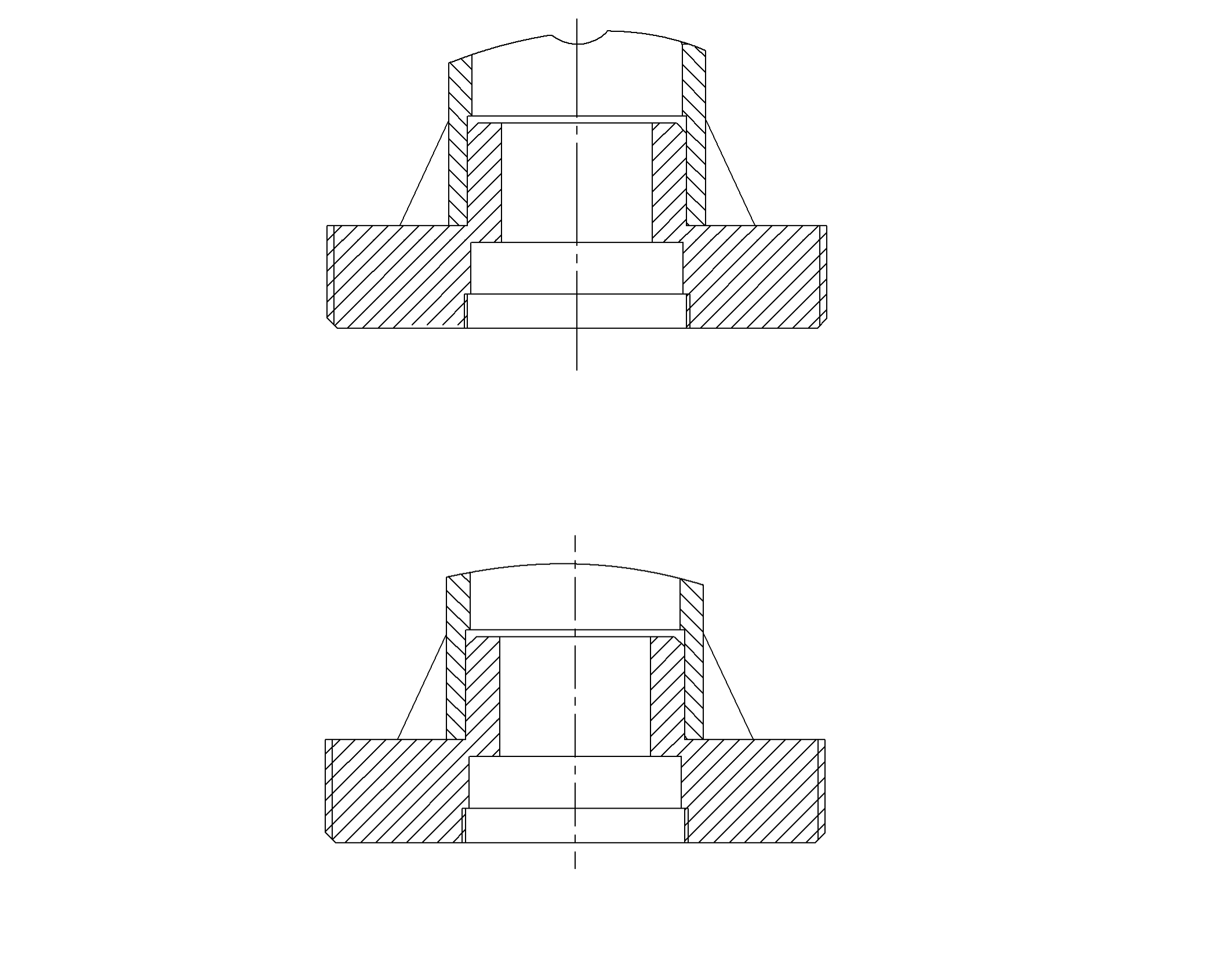 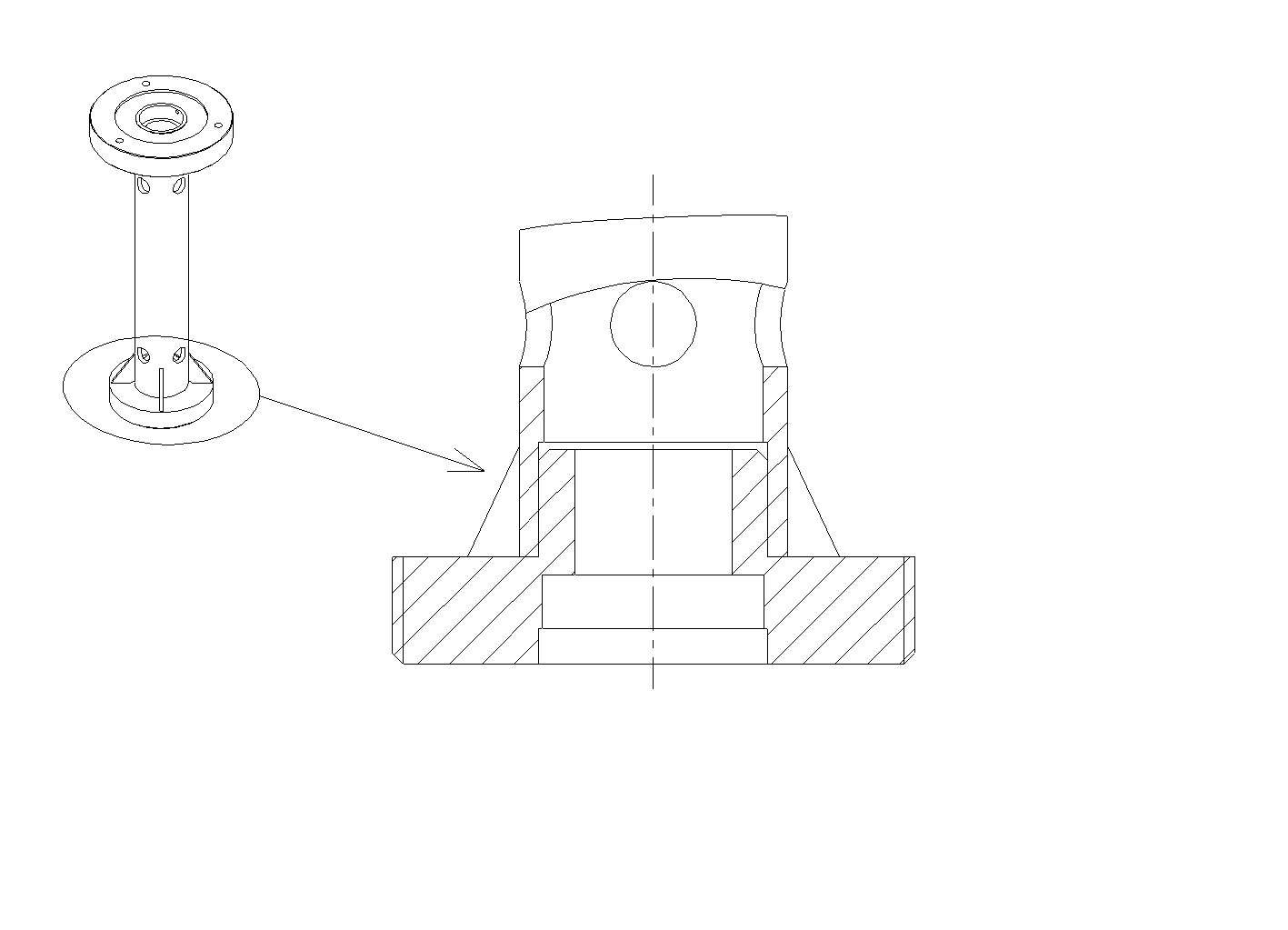 DÉFINIR LE GÉOMÉTRAL DE L’ENSEMBLE TUBE DE LIAISON (Rep07+18+24+25). (Temps conseillé 60 min)En vous aidant des éléments du dossier, il vous est demandé de réaliser :La mise en plan géométrale  de  l’ensemble  tube  de  liaison  (Rep  07+18+24+25),  fichier SE Tube de liaison.SLDASM, à partir du fichier mise en plan Ensemble tube de liaison - XXXX.slddrw.Effectuer le choix des vues, les coupes, les sections et toutes les autresvues que vous jugerez nécessaires pour définir complètement les formes de l’ensemble tube de liaison (Rep 07+18+24+25) afin de réaliser la cotation de définition.Compléter le cartouche et sauvegarder :indiquer le numéro de candidat dans le cartouche et toutes les informations,faire une sauvegarde, sur le disque dur, du fichier Ensemble tube de liaison - XXXX.slddrw.Imprimer 1 exemplaire du dessin géométral de l’ensemble tube de liaison (Rep 07+18+24+25),destiné, si besoin, au travail préparatoire (brouillon) de la cotation de définition.RÉALISER LA COTATION DE DÉFINITION. (Temps conseillé 60 min)En vous aidant des éléments du dossier, de la sortie papier du dessin géométral effectué précédemment, des travaux de recherche de cotation et de recherche des surfaces fonctionnelles que vous avez menés au paragraphe 2 du dossier travail, il vous est demandé de compléter la mise en plan de l’ensemble tube de liaison (Rep 07+18+24+25), à savoir :Compléter la mise en plan de l’ensemble tube de liaison (Rep 07+18+24+25) par la cotation des GFS1, GFS2, GFS3, GFS4 et GFS5 et des relations R1, R2, R3 et R4 :cotation dimensionnelle avec inscription du tolérancement ISO,spécifications de forme (sans indication de la valeur numérique),spécifications d’orientation, de position et battement (sans indication de la valeur numérique),états de surface avec indications chiffrées.Sauvegarder sur le disque dur le fichier Ensemble tube de liaison - XXXX.slddrw.Imprimez le dessin de définition de l’ensemble tube de liaison avec tous les calques des GFS et des relations apparents.À noter : sur votre mise en plan, vous utiliserez un calque avec une couleur par groupe de surfaces fonctionnelles.GFS 1 = ORANGE	GFS 2 = ROUGE	GFS 3 = BLEU	GFS 4 = GRIS	GFS 5 = VERTUne fiche d’aide SolidWorks sur l’utilisation des calques est en document ressources (Page 21/21).FINIR LA SESSIONEffectuer les opérations de fin de session demandées à la page 20/21 «Fiche de suivi ».Faire contrôler les opérations de fin de session par le surveillant-correcteur.FICHE de procédure de l'épreuve : DÉFINITION DE PRODUITDéfinition de Produit Industriel : Durée 4h – coefficient 2 (notation sur 40)ATTENTION : Le candidat est responsable de la sauvegarde régulière de son travail dans le dossier qui lui est réservé.DOSSIER RESSOURCESFiches d’aide SolidWorks.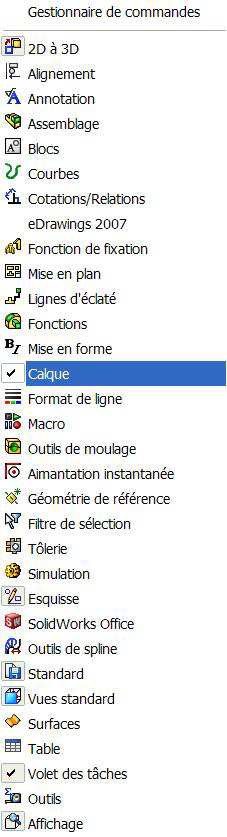 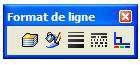 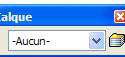 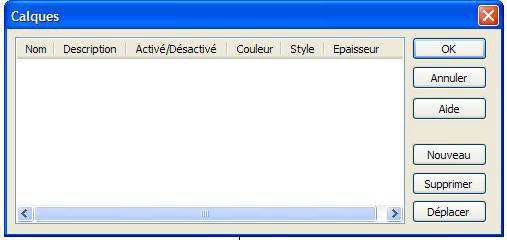 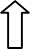 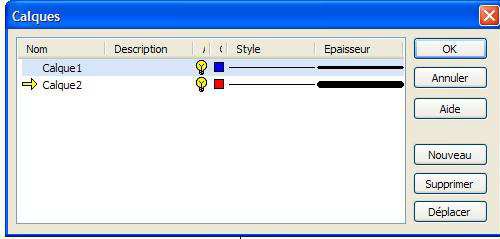 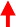 Aide à la création et gestion des calques.Mise en place des outils de création des calques sous SolidWorks.Il faut cliquer sur :Affichage, Barres d’outils, ce menu s’ouvre. Ouvrir la barre d’outils :Format de ligne ou mieux Calque.Pour créer ou modifier un calque.Cliquer sur l’icône propriété de calque.Dans la barre d’outils Format de ligne ou Calque.La gestion est plus rapide dans la barre d’outils Calque.Cette boite s’ouvre.Cliquer sur Nouveau et entrez le nom du calque suivant les instructions précédentes.Spécifier le format de ligne des entités situées sur le calque.Ajouter une Description si nécessaire.Spécifier la Couleur de ligne.Spécifier le Style si nécessaire.Spécifier l’Épaisseur si nécessaire.Pour rendre un calque actif cliquer devant le nom du calque. Ou utiliser le menu déroulant de la barre d’outils calque.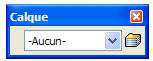 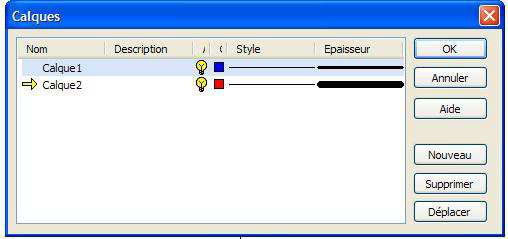 Pour rendre visible ou invisible un calque il faut cliquer surl’ampoule qui est jaune.- Dossier de présentation pages :2/21à5/21- Dossier technique pages:6/21à9/21- Dossier travail pages :10/21à20/21- Document ressource page :21/21à21/21BAC PRO E.D.P.I.Code : 1606S-EDP P33SUJETSession 2016Épreuve E3 U33 : Définition de produit industrielPage 1/21BAC PRO E.D.P.I.Code : 1606S-EDP P33SUJETSession 2016Épreuve E3 U33 : Définition de produit industrielPage 2/21BAC PRO E.D.P.I.Code : 1606S-EDP P33SUJETSession 2016Épreuve E3 U33 : Définition de produit industrielPage 3/21BAC PRO E.D.P.I.Code : 1606S-EDP P33SUJETSession 2016Épreuve E3 U33 : Définition de produit industrielPage 4/21BAC PRO E.D.P.I.Code : 1606S-EDP P33SUJETSession 2016Épreuve E3 U33 : Définition de produit industrielPage 5/21BAC PRO E.D.P.I.Code : 1606S-EDP P33SUJETSession 2016Épreuve E3 U33 : Définition de produit industrielPage 6/21BAC PRO E.D.P.I.Code : 1606S-EDP P33SUJETSession 2016Épreuve E3 U33 : Définition de produit industrielPage 7/21BAC PRO E.D.P.I.Code : 1606S-EDP P33SUJETSession 2016Épreuve E3 U33 : Définition de produit industrielPage 8/21BAC PRO E.D.P.I.Code : 1606S-EDP P33SUJETSession 2016Épreuve E3 U33 : Définition de produit industrielPage 9/21BAC PRO E.D.P.I.Code : 1606S-EDP P33SUJETSession 2016Épreuve E3 U33 : Définition de produit industrielPage 10/21BAC PRO E.D.P.I.Code : 1606S-EDP P33SUJETSession 2016Épreuve E3 U33 : Définition de produit industrielPage 11/21BAC PRO E.D.P.I.Code : 1606S-EDP P33SUJETSession 2016Épreuve E3 U33 : Définition de produit industrielPage 12/21Relation entre groupes fonctionnels de surfaceRelation entre groupes fonctionnels de surfaceRelation entre groupes fonctionnels de surfaceGFS2 / GFS1Montage groupe motopompe sur cuveR1GFS3 / GFS1Guidage en rotation de l’arbreR2GFS4 / GFS3Montage de la pompeR3GFS5 / GFS1Montage du graisseur et du joint feutreR4BAC PRO E.D.P.I.Code : 1606S-EDP P33SUJETSession 2016Épreuve E3 U33 : Définition de produit industrielPage 13/21BAC PRO E.D.P.I.Code : 1606S-EDP P33SUJETSession 2016Épreuve E3 U33 : Définition de produit industrielPage 14/21FonctionsPièces en contactSurfaces fonctionnellesÀ repasser en rouge sur les perspectives ci-dessousNature géométrique des surfaces fonctionnellesDimensions fonctionnellesTolérances géométriques (formes, orientation, position, battement), cotes fonctionnelles issues des chaînes de cotes, états de surface …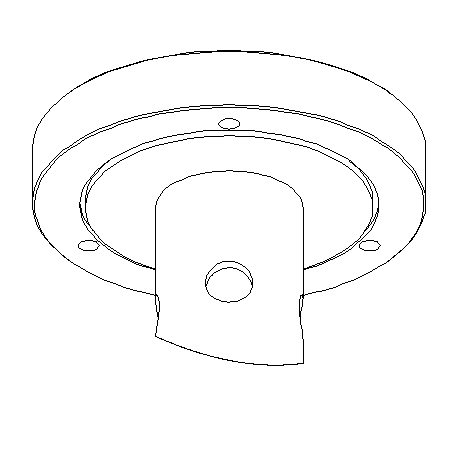 ..........................GFS2 et R1	Repasser en rouge les surfaces fonctionnelles et inscrire la cotation fonctionnelle sur l’extrait de mise en plan ci-dessous.FC2GFS2 et R1	Repasser en rouge les surfaces fonctionnelles et inscrire la cotation fonctionnelle sur l’extrait de mise en plan ci-dessous.PlateauGFS2 et R1	Repasser en rouge les surfaces fonctionnelles et inscrire la cotation fonctionnelle sur l’extrait de mise en plan ci-dessous.S’adapter auembaseGFS2 et R1	Repasser en rouge les surfaces fonctionnelles et inscrire la cotation fonctionnelle sur l’extrait de mise en plan ci-dessous.plateau embaseGFS2 et R1	Repasser en rouge les surfaces fonctionnelles et inscrire la cotation fonctionnelle sur l’extrait de mise en plan ci-dessous.……………………………….GFS2 et R1	Repasser en rouge les surfaces fonctionnelles et inscrire la cotation fonctionnelle sur l’extrait de mise en plan ci-dessous.BAC PRO E.D.P.I.Code : 1606S-EDP P33SUJETSession 2016Épreuve E3 U33 : Définition de produit industrielPage 15/21FonctionsPièces en contactSurfaces fonctionnelles À repasser en bleu sur les perspectives ci-dessousNature géométrique des surfaces fonctionnellesDimensions fonctionnellesTolérances géométriques (formes, orientation, position, battement), cotes fonctionnelles issues des chaînes de cotes, états de surface …FC4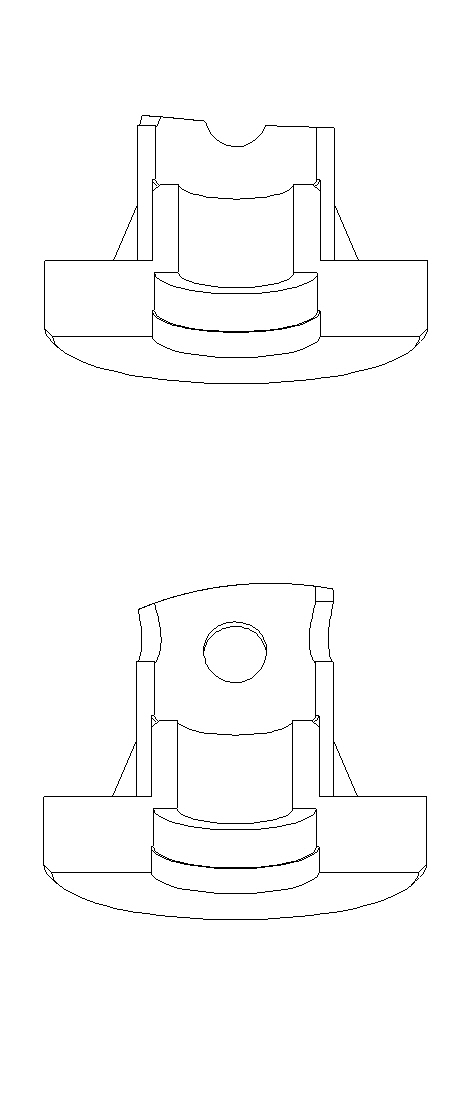 GFS3 et R2	Repasser en bleu les surfaces fonctionnelles et inscrire la cotation fonctionnelle sur l’extrait de mise en plan ci-dessous.Guider enGFS3 et R2	Repasser en bleu les surfaces fonctionnelles et inscrire la cotation fonctionnelle sur l’extrait de mise en plan ci-dessous.rotation l’arbreGFS3 et R2	Repasser en bleu les surfaces fonctionnelles et inscrire la cotation fonctionnelle sur l’extrait de mise en plan ci-dessous.Mettre en positionRoulement………………GFS3 et R2	Repasser en bleu les surfaces fonctionnelles et inscrire la cotation fonctionnelle sur l’extrait de mise en plan ci-dessous.……………..GFS3 et R2	Repasser en bleu les surfaces fonctionnelles et inscrire la cotation fonctionnelle sur l’extrait de mise en plan ci-dessous.………………GFS3 et R2	Repasser en bleu les surfaces fonctionnelles et inscrire la cotation fonctionnelle sur l’extrait de mise en plan ci-dessous.…………….GFS3 et R2	Repasser en bleu les surfaces fonctionnelles et inscrire la cotation fonctionnelle sur l’extrait de mise en plan ci-dessous.Maintenir en positionChapeau de   roulement………………GFS3 et R2	Repasser en bleu les surfaces fonctionnelles et inscrire la cotation fonctionnelle sur l’extrait de mise en plan ci-dessous.…………….GFS3 et R2	Repasser en bleu les surfaces fonctionnelles et inscrire la cotation fonctionnelle sur l’extrait de mise en plan ci-dessous.BAC PRO E.D.P.I.Code : 1606S-EDP P33SUJETSession 2016Épreuve E3 U33 : Définition de produit industrielPage 16/21FonctionsPièces en contactSurfaces fonctionnelles À repasser en gris sur les perspectives ci-dessousNature géométrique des surfaces fonctionnellesDimensions fonctionnellesTolérances géométriques (formes, orientation, position, battement), cotes fonctionnelles issues des chaînes de cotes, états de surface …FC5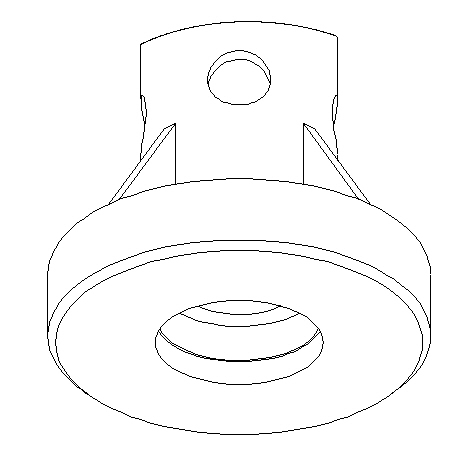 ………………..GFS4 et R3	Repasser en gris les surfaces fonctionnelles et inscrire la cotation fonctionnelle sur l’extrait de mise en plan ci-dessousS’adapter au corps de pompeCorps de pompeGFS4 et R3	Repasser en gris les surfaces fonctionnelles et inscrire la cotation fonctionnelle sur l’extrait de mise en plan ci-dessous………………..…………….GFS4 et R3	Repasser en gris les surfaces fonctionnelles et inscrire la cotation fonctionnelle sur l’extrait de mise en plan ci-dessousBAC PRO E.D.P.I.Code : 1606S-EDP P33SUJETSession 2016Épreuve E3 U33 : Définition de produit industrielPage 17/21FonctionsPièces en contactSurfaces fonctionnelles À repasser en vert sur les perspectives ci-dessousNature géométrique des surfaces fonctionnellesDimensions fonctionnellesTolérances géométriques (formes, orientation, position, battement), cotes fonctionnelles issues des chaînes de cotes. états de surface …FC3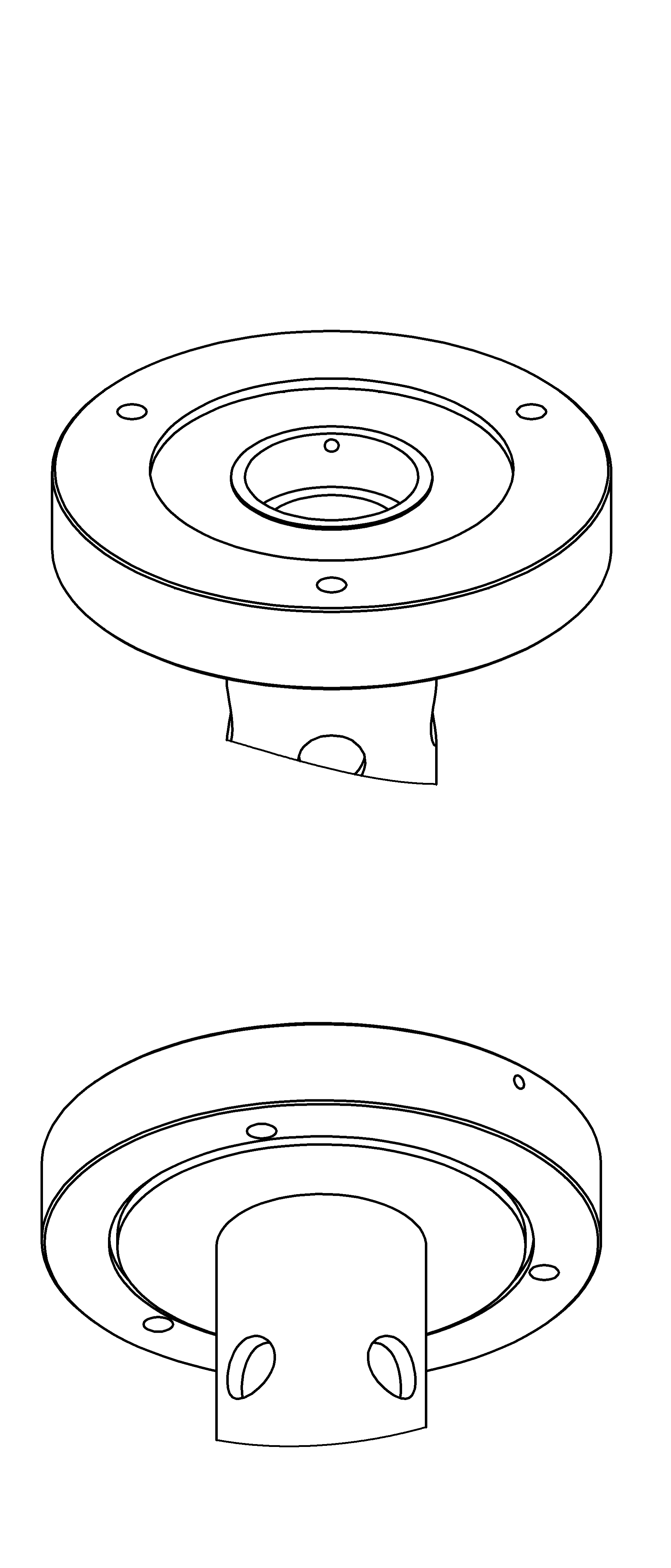 GFS5 et R4	Repasser en vert les surfaces fonctionnelles et inscrire la cotation fonctionnelle sur l’extrait de mise en plan ci-dessous.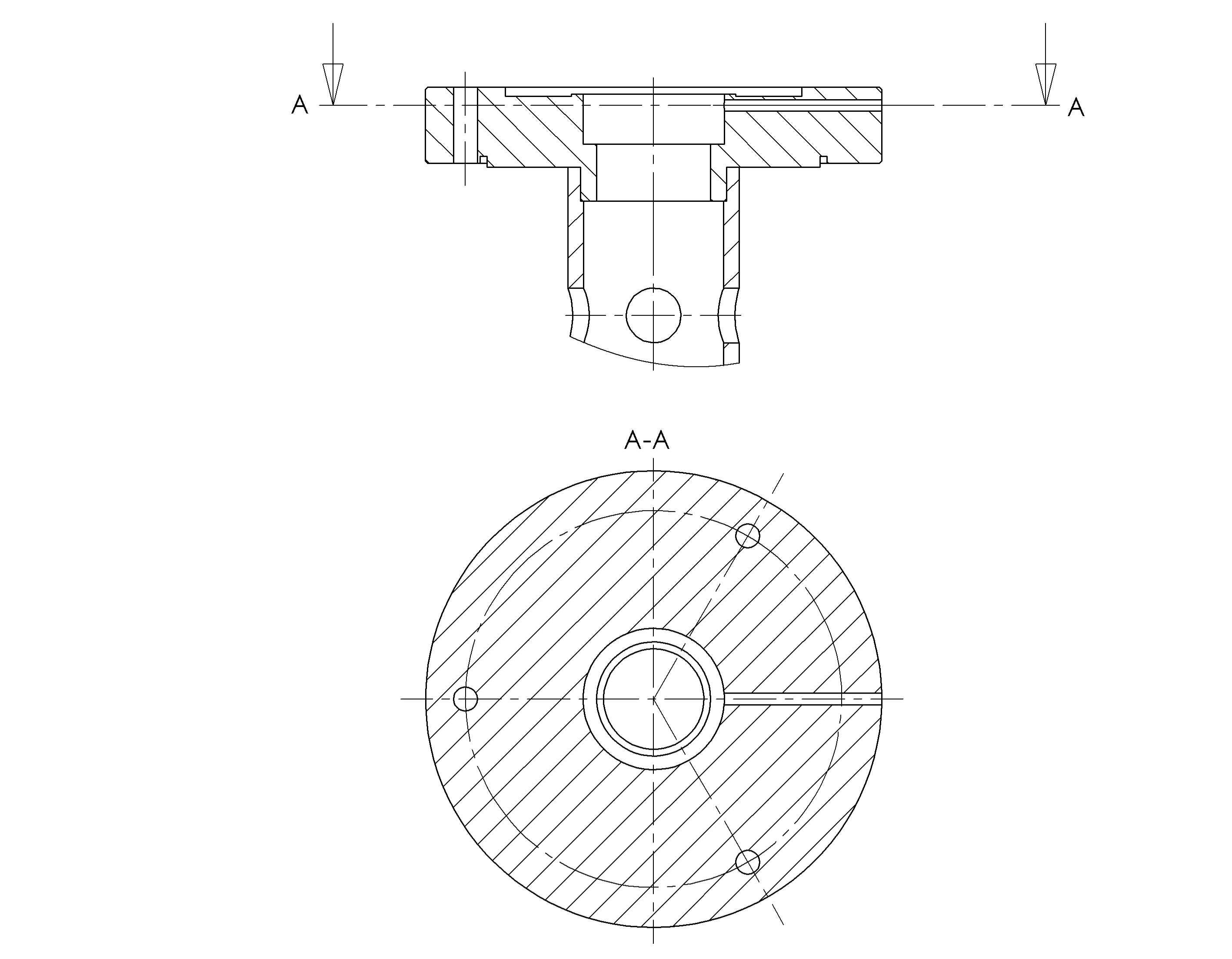 AssurerGFS5 et R4	Repasser en vert les surfaces fonctionnelles et inscrire la cotation fonctionnelle sur l’extrait de mise en plan ci-dessous.l’étanchéité deGFS5 et R4	Repasser en vert les surfaces fonctionnelles et inscrire la cotation fonctionnelle sur l’extrait de mise en plan ci-dessous.la cuve parGFS5 et R4	Repasser en vert les surfaces fonctionnelles et inscrire la cotation fonctionnelle sur l’extrait de mise en plan ci-dessous.feutre grasGFS5 et R4	Repasser en vert les surfaces fonctionnelles et inscrire la cotation fonctionnelle sur l’extrait de mise en plan ci-dessous.Mettre et………………….GFS5 et R4	Repasser en vert les surfaces fonctionnelles et inscrire la cotation fonctionnelle sur l’extrait de mise en plan ci-dessous.maintenir en position le joint feutreJoint feutre………………….…………….GFS5 et R4	Repasser en vert les surfaces fonctionnelles et inscrire la cotation fonctionnelle sur l’extrait de mise en plan ci-dessous.Assurer leGFS5 et R4	Repasser en vert les surfaces fonctionnelles et inscrire la cotation fonctionnelle sur l’extrait de mise en plan ci-dessous.graissage du joint feutreGraisseur………………….…………….GFS5 et R4	Repasser en vert les surfaces fonctionnelles et inscrire la cotation fonctionnelle sur l’extrait de mise en plan ci-dessous.BAC PRO E.D.P.I.Code : 1606S-EDP P33SUJETSession 2016Épreuve E3 U33 : Définition de produit industrielPage 18/21BAC PRO E.D.P.I.Code : 1606S-EDP P33SUJETSession 2016Épreuve E3 U33 : Définition de produit industrielPage 19/21TÂCHESTÂCHESTemps conseilléTemps conseilléDébut de sessionMise sous tension du poste informatique et des périphériques5 min Non évalué240 minDébut de sessionRenommer le dossier U33–2016en U33–2016–XXXX (où XXXX est le numéro du candidat)5 min Non évalué240 minDébut de sessionVérifier la présence des fichiers de travail dans le dossier cité ci-dessus5 min Non évalué240 minSession de travailChaîne de cotesChaîne de cotes240 minSession de travailCotation fonctionnelle : Ja20 min240 minSession de travailÉcriture des équations20 min240 minSession de travailRecherche des surfaces fonctionnelles et leurs cotationsRecherche des surfaces fonctionnelles et leurs cotations240 minSession de travailColoriage des GFS et rappel des fonctions assurées90 min240 minSession de travailCotation fonctionnelle90 min240 minSession de travailMise en planMise en plan240 minSession de travailChoix judicieux des vues (définition complète des formes des pièces)60 min240 minSession de travailModification ou compléments apportés à la mise en plan effectuée avec le logiciel afin de respecter rigoureusement les normes de représentation en vigueur60 min240 minSession de travailCotationCotation240 minSession de travailCotation dimensionnelle, tolérances et états de surface60 min240 minSession de travailSpécifications de forme60 min240 minSession de travailSpécifications de position et d’orientation60 min240 minSession de travailRespect des normes de représentation en vigueur sur la cotation et utilisation des calques avec couleurs60 min240 minFin de sessionEffectuer la (ou les) sortie(s) traceur5 min Non évalué240 minFin de sessionVérification de la présence des fichiers de travail dans le dossierU33–2016–XXXX (par le candidat et le surveillant)5 min Non évalué240 minFin de sessionTransfert des fichiers vers un support externe (graveur ou clé USB) avec l'aide du surveillant5 min Non évalué240 minFin de sessionVérification de la présence des fichiers de travail sur le support externe (par le candidat et le surveillant)5 min Non évalué240 minFin de sessionÉmarger la fiche de suivi5 min Non évalué240 minBAC PRO E.D.P.I.Code : 1606S-EDP P33SUJETSession 2016Épreuve E3 U33 : Définition de produit industrielPage 20/21BAC PRO E.D.P.I.Code : 1606S-EDP P33SUJETSession 2016Épreuve E3 U33 : Définition de produit industrielPage 21/21